مدیر محترم گروهسلام علیکم  با احترام، به استحضار میرساند پایان نامه  خانم / آقای ................................... دانشجوی مقطع ........................... رشته ........................................ با موضوع : ........................................................................................................................................................................................................ آماده و قابل دفاع می باشد. خواهشمند است جهت تشکیل جلسه دفاعیه اقدام مقتضی مبذول فرمائید. ضمنا یک نسخه از پایان نامه ضمیمه می باشد. ضمناً اسامی داوران پیشنهادی به شرح زیر اعلام می‌گردد:1-نام و نام خانوادگی ........................................... گروه آموزشی ................................ دانشکده ................................. (داور خارج از دانشگاه در صورت نیاز)2- نام و نام خانوادگی .......................................... گروه آموزشی ...................................... دانشکده ........................................ (داور خارج از گروه)3- نام و نام خانوادگی ........................................... گروه آموزشی ...................................... دانشکده ........................................ (داور گروه)                                                                                                               امضاء استاد راهنما مسئول محترم تحصیلات تکمیلی دانشکده بهداشتسلام علیکم  با احترام، پایان نامه  خانم / آقای ......................................................... دانشجوی مقطع .................................... رشته ............................................... با موضوع : ............................................................................................................................................................................................................................................  به راهنمایی سرکار خانم / جناب آقای ........................................................... قابل طرح در جلسه هیات محترم داوران می‌باشد. خواهشمند است دستور فرمائید جهت تشکیل جلسه دفاع از پایان نامه در روز  ........................ مورخ ...................... ساعت ..............در محل ..................... اقدامات لازم به عمل آید.ضمناً اساتيد راهنما و مشاور پايان نامه به شرح ذیل می باشند :1-استاد یا اساتید راهنمای پایان نامه سرکار خانم / جناب آقای ............................................................... می باشد.2- استاد یا اساتید مشاور پایان نامه سرکار خانم / جناب آقای ................................................................ می باشد.                                                                                                                       نام و امضاء مدیر گروه تأييد مي شود كه نمره تمام دروس تئوري و عملي آقاي / خانم ................................................... به شماره دانشجويي........................... به اين واحد اعلام شده و دفاع از پايان نامه بلامانع است.                                                                                                                       مهر و امضاء آموزش دانشكده دانشگاه علوم پزشكي كرمانشاه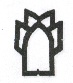 مدیریت تحصیلات  تکمیلی             بسمه تعالیفرم شماره 2فرم اخذ مجوز دفاع از پایان نامه شماره : ..................دانشگاه علوم پزشكي كرمانشاهمدیریت تحصیلات  تکمیلی             بسمه تعالیفرم شماره 2فرم اخذ مجوز دفاع از پایان نامه تاريخ : .....................دانشگاه علوم پزشكي كرمانشاهمدیریت تحصیلات  تکمیلی             بسمه تعالیفرم شماره 2فرم اخذ مجوز دفاع از پایان نامه پيوست : .................